О внесении изменений в муниципальную программу 
«Развитие системы гражданской обороны, защита населения 
и территории Североуральского городского округа от чрезвычайных ситуаций природного и техногенного характера, обеспечение пожарной безопасности и безопасности людей на водных объектах» на 2014-2021 годы», утвержденную постановлением Администрации Североуральского городского округа от 07.11.2013 № 1583Руководствуясь решениями Думы Североуральского городского округа 
от 22.04.2015 № 33 «Об утверждении Положения о правовых актах Североуральского городского округа», от 17.04.2019 № 17 «О внесении изменений в решение Думы Североуральского городского округа от 26.12.2018 
№ 84 «О бюджете Североуральского городского округа на 2019 год и плановый период 2020-2021 годов», постановлениями Администрации Североуральского городского округа от 02.09.2013 № 1237 «Об утверждении Порядка формирования и реализации муниципальных программ Североуральского городского округа», от 08.11.2018 № 1154, «Об утверждении Перечня муниципальных программ Североуральского городского округа, Администрация Североуральского городского округаПОСТАНОВЛЯЕТ:Внести в муниципальную программу «Развитие системы гражданской обороны, защита населения и территории Североуральского городского округа 
от чрезвычайных ситуаций природного и техногенного характера, обеспечение пожарной безопасности и безопасности людей на водных объектах» 
на 2014-2021 годы», утвержденную постановлением Администрации Североуральского городского округа от 07.11.2013 с изменениями, внесенными постановлением Администрации Североуральского городского округа 
от 28.12.2018 № 1429, следующие изменения:1). в паспорте муниципальной программы строку «Объемы реализации муниципальной программы по годам реализации» изложить в следующей редакции:2). приложение № 2 План мероприятий по выполнению муниципальной программы «Развитие системы гражданской обороны, защита населения 
и территории Североуральского городского округа от чрезвычайных ситуаций природного и техногенного характера, обеспечение пожарной безопасности 
и безопасности людей на водных объектах» на 2014-2021 годы изложить в новой редакции (прилагается)Опубликовать настоящее постановление на официальном сайте Администрации Североуральского городского округа.Глава Североуральского городского округа				          В.П. Матюшенко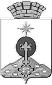 АДМИНИСТРАЦИЯ СЕВЕРОУРАЛЬСКОГО ГОРОДСКОГО ОКРУГА ПОСТАНОВЛЕНИЕАДМИНИСТРАЦИЯ СЕВЕРОУРАЛЬСКОГО ГОРОДСКОГО ОКРУГА ПОСТАНОВЛЕНИЕ06.06.2019                                                                                                         № 593                                                                                                        № 593г. Североуральскг. СевероуральскОбъемы финансирования муниципальной программы по годам реализации, тыс. рублейОбщий объем финансирования муниципальной программы составляет 61606,78212 тысяч рублей, в том числе по годам реализации:2014 год- 6396,2 тыс. руб.2015 год- 6970,0 тыс. руб.2016 год- 7547,27907 тыс. руб.2017 год- 7020,11742 тыс. руб.2018- 7301,13563 тыс. руб.2019-8016,25000 тыс. руб.2020- 9054,90000 тыс. руб.2021- 9300,90000 тыс. руб.